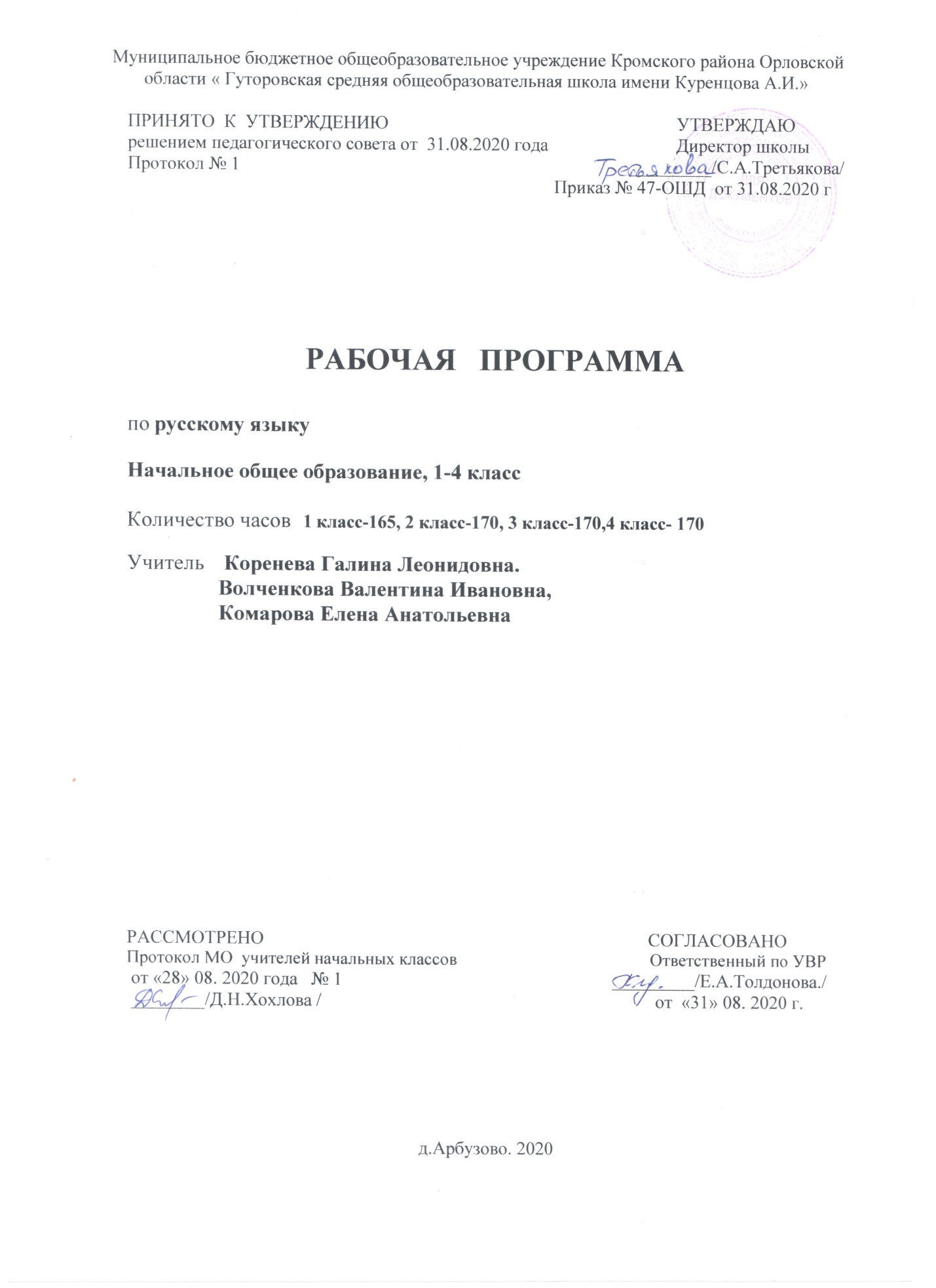 1. Планируемые результаты освоения учебного предмета, курсаЛичностные, метапредметные и предметные результаты освоения конкретного учебного предмета, курса.Личностные результаты:1. Формирование чувства гордости за свою Родину; осознание своей этнической и национальной принадлежности, формирование ценностей многонационального российского общества. 2. Формирование целостного, социально ориентированного взгляда на мир в его органичном единстве и разнообразии природы, народов, культур и религий.3.  Формирование уважительного отношения к иному мнению, истории и культуре других народов.4. Принятие и освоение социальной роли обучающегося, развитие мотивов учебной деятельности и формирование личностного смысла учения.5. Развитие самостоятельности и личной ответственности за свои поступки, на основе представлений о нравственных нормах, социальной справедливости и свободе.6. Формирование эстетических потребностей, ценностей и чувств.7. Развитие этических чувств, доброжелательности и эмоционально-нравственной отзывчивости, понимания и сопереживания чувствам других людей.8. Развитие навыков сотрудничества со взрослыми и сверстниками в различных социальных ситуациях, умения не создавать конфликтов и находить выходы из спорных ситуаций.9. Формирование установки на безопасный, здоровый образ жизни, мотивации к творческому труду, к работе на результат, бережному отношению к материальным и духовным ценностям.Метапредметные результаты:1. Овладение способностью принимать и сохранять цели и задачи учебной деятельности, поиска средств её осуществления.2. Формирование умения планировать, контролировать и оценивать учебные действия в соответствии с поставленной задачей и условиями её реализации, определять наиболее эффективные способы достижения результата.3. Использование знаково-символических средств представления информации.4. Активное использование речевых средств и средств для решения коммуникативных и познавательных задач.5. Использование различных способов поиска (в справочных источниках), сбора, обработки, анализа, организации, передачи и интерпретации информации.6. Овладение навыками смыслового чтения текстов различных стилей и жанров в соответствии с целями и задачами: осознанно строить речевое высказывание в соответствии с задачами коммуникации и составлять тексты в устной и письменной формах.                                                                                                                                              7. Овладение логическими действиями сравнения, анализа, синтеза, обобщения, классификации по родовидовым признакам, установления аналогий и причинно-следственных связей, построения рассуждений, отнесения к известным понятиям.8. Готовность слушать собеседника и вести диалог, признавать возможность существования различных точек зрения и права каждого иметь свою, излагать своё мнение и аргументировать свою точку зрения и оценки событий.9. Определение общей цели и путей её достижения; умение договариваться о распределении функций и ролей в совместной деятельности; осуществлять взаимный контроль в совместной деятельности, адекватно оценивать собственное поведение и поведение окружающих.10. Готовность конструктивно разрешать конфликты посредством учёта интересов сторон и сотрудничества.11. Овладение начальными сведениями о сущности и особенностях объектов, процессов и явлений действительности в соответствии с содержанием учебного предмета «Русский язык».12. Овладение базовыми предметными и межпредметными понятиями, отражающими существенные связи и отношения между объектами и процессами.Предметные результаты:1. Формирование первоначальных представлений о единстве и многообразии языкового и культурного пространства России, о языке как основе национального самосознания.2. Понимание обучающимися того, что язык представляет собой явление национальной культуры и основное средство человеческого общения; осознание значения русского языка как государственного языка Российской Федерации, языка межнационального общения.3. Сформированность позитивного отношения к правильной устной и письменной речи как показателям общей культуры и гражданской позиции человека.4. Овладение первоначальными представлениями о нормах русского языка (орфоэпических, лексических, грамматических, орфографических, пунктуационных) и правилах речевого этикета. 5. Формирование умения ориентироваться в целях, задачах, средствах и условиях общения, выбирать адекватные языковые средства для успешного решения коммуникативных задач при составлении несложных монологических высказываний и письменных текстов.                                                                                        6. Осознание безошибочного письма как одного из проявлений собственного уровня культуры, применение орфографических правил и правил постановки знаков препинания при записи собственных и предложенных текстов. Владение умением проверять написанное.7. Овладение учебными действиями с языковыми единицами и формирование умения использовать знания для решения познавательных, практических и коммуникативных задач.8. Освоение первоначальных научных представлений о системе и структуре русского языка: фонетике и графике, лексике, словообразовании (морфемике), морфологии и синтаксисе; об основных единицах языка, их признаках и особенностях употребления в речи;9. Формирование умений опознавать и анализировать основные единицы языка, грамматические категории языка, употреблять языковые единицы адекватно ситуации речевого общения.2.Содержание   учебного предмета, курсаВиды речевой деятельностиСлушание. Осознание цели и ситуации устного общения. Адекватное восприятие звучащей речи. Понимание на слух информации, содержащейся в предложенном тексте, определение основной мысли текста, передача его содержания по вопросам. Говорение. Практическое овладение диалогической формой речи. Овладение умениями начать, поддержать, закончить разговор, привлечь внимание и т. п. Практическое овладение устными монологическими высказываниями в соответствии с учебной задачей (описание, повествование, рассуждение). Овладение нормами речевого этикета в ситуациях учебного и бытового общения (приветствие, прощание, извинение, благодарность, обращение с просьбой). Соблюдение орфоэпических норм и правильной интонации.Чтение. Понимание учебного текста. Выборочное чтение с целью нахождения необходимого материала. Нахождение информации, заданной в тексте в явном виде. Формулирование простых выводов на основе информации, содержащейся в тексте. Интерпретация и обобщение содержащейся в тексте информации.Письмо. Овладение разборчивым аккуратным письмом с учётом гигиенических требований к этому виду учебной работы. Списывание, письмо под диктовку в соответствии с изученными правилами. Письменное изложение содержания прослушанного и прочитанного текстов (подробное, выборочное). Создание небольших собственных текстов (сочинений) по интересной детям тематике (на основе впечатлений, литературных произведений, сюжетных картин, серий картин, репродукций картин художников, просмотра фрагмента видеозаписи и т. п.).Обучение грамотеФонетика. Звуки речи. Осознание единства звукового состава слова и его значения. Установление числа и последовательности звуков в слове. Сопоставление слов, различающихся одним или несколькими звуками. Составление звуковых моделей слов. Сравнение моделей различных слов. Подбор слов к определённой модели. Различение гласных и согласных звуков, гласных ударных и безударных, согласных твёрдых и мягких, звонких и глухих. Слог как минимальная произносительная единица. Деление слов на слоги. Определение места, смыслоразличительная роль ударения.Графика. Различение звука и буквы: буква как знак звука. Овладение позиционным способом обозначения звуков буквами. Буквы гласных как показатель твёрдости-мягкости согласных звуков. Функция букв е, ё, ю, я. Мягкий знак как показатель мягкости предшествующего согласного звука. Знакомство с русским алфавитом как последовательностью букв. Чтение. Формирование навыка слогового чтения (ориентация на букву, обозначающую гласный звук). Плавное слоговое чтение и чтение целыми словами со скоростью, соответствующей индивидуальному темпу ребёнка. Осознанное чтение слов, словосочетаний, предложений и коротких текстов. Чтение с интонациями и паузами в соответствии со знаками препинания. Развитие осознанности и выразительности чтения на материале небольших текстов и стихотворений. Знакомство с орфоэпическим чтением (при переходе к чтению целыми словами). Орфографическое чтение (проговаривание) как средство самоконтроля при письме под диктовку и при списывании. Письмо. Усвоение гигиенических требований при письме. Развитие мелкой моторики пальцев и свободы движения руки. Развитие умения ориентироваться на пространстве листа в тетради и на пространстве классной доски. Овладение начертанием письменных прописных (заглавных) и строчных букв. Письмо букв, буквосочетаний, слогов, слов, предложений с соблюдением гигиенических норм. Овладение разборчивым, аккуратным письмом. Письмо под диктовку слов и предложений, написание которых не расходится с их произношением. Усвоение приёмов и последовательности правильного списывания текста. Слово и предложение. Восприятие слова как объекта изучения, материала для анализа. Наблюдение над значением слова. Различение слова и предложения. Работа с предложением: выделение слов, изменение их порядка. Интонация в предложении. Моделирование предложения в соответствии с заданной интонацией. Орфография. Знакомство с правилами правописания и их применение: • раздельное написание слов; • обозначение гласных после шипящих (ча—ща, чу—щу, жи—ши); • прописная (заглавная) буква в начале предложения, в именах собственных; • перенос слов по слогам без стечения согласных; • знаки препинания в конце предложения. Развитие речи. Понимание прочитанного текста при самостоятельном чтении вслух и при его прослушивании. Составление небольших рассказов повествовательного характера по серии сюжетных картинок, материалам собственных игр, занятий, наблюдений, на основе опорных слов. Систематический курсФонетика и орфоэпия. Различение гласных и согласных звуков. Нахождение в слове ударных и безударных гласных звуков. Различение мягких и твёрдых согласных звуков, определение парных и непарных по твёрдости-мягкости согласных звуков. Различение звонких и глухих согласных звуков, определение парных и непарных по звонкости-глухости согласных звуков. Определение качественной характеристики звука. Деление слов на слоги. Слогообразующая роль гласных звуков. Словесное ударение и логическое (смысловое) ударение в предложениях. Словообразующая функция ударения. Ударение, произношение звуков и сочетаний звуков в соответствии с нормами современного русского литературного языка. Фонетический анализ слова.Графика. Различение звуков и букв. Обозначение на письме твёрдости и мягкости согласных звуков. Использование на письме разделительных ь и ъ.Установление соотношения звукового и буквенного состава слов типа стол, конь; в словах с йотированными гласными е, ё, ю, я; в словах с непроизносимыми согласными.Знание алфавита: правильное называние букв, их последовательность. Использование алфавита при работе со словарями, справочниками, каталогами. Лексика. Понимание слова как единства звучания и значения. Выявление слов, значение которых требует уточнения. Определение значения слова по тексту или уточнение значения с помощью толкового словаря. Представление об однозначных и многозначных словах, о прямом и переносном значении слова, о синонимах, антонимах, омонимах, фразеологизмах. Наблюдение за их использованием в тексте. Работа с разными словарями.Состав слова (морфемика). Овладение понятием «родственные (однокоренные) слова». Различение однокоренных слов и различных форм одного и того же слова. Различение однокоренных слов и синонимов, однокоренных слов и слов с омонимичными корнями. Выделение в словах с однозначно выделяемыми морфемами окончания, корня, приставки, суффикса (постфикса -ся), основы. Различение изменяемых и неизменяемых слов. Представление о значении суффиксов и приставок. Образование однокоренных слов помощью суффиксов и приставок. Сложные слова. Нахождение корня в однокоренных словах с чередованием согласных в корне. Разбор слова по составу.Морфология. Части речи; деление частей речи на самостоятельные и служебные.                                                       Имя существительное. Значение и употребление в речи. Различение имён существительных одушевлённых и неодушевлённых по вопросам кто? и что? Выделение имён существительных собственных и нарицательных. Различение имён существительных мужского, женского и среднего рода. Изменение существительных по числам. Начальная форма имени существительного. Изменение существительных по падежам. Определение падежа, в котором употреблено имя существительное. Различение падежных и смысловых (синтаксических) вопросов. Определение принадлежности имён существительных к 1, 2, 3-му склонению. Словообразование имён существительных. Морфологический разбор имён существительных.Имя прилагательное. Значение и употребление в речи. Изменение прилагательных по родам, числам и падежам, кроме прилагательных на -ий, -ья, -ов, -ин. Зависимость формы имени прилагательного от формы имени существительного. Начальная форма имени прилагательного. Словообразование имён прилагательных. Морфологический разбор имён прилагательных.Местоимение. Общее представление о местоимении. Личные местоимения. Значение и употребление в речи. Личные местоимения 1, 2, 3-го лица единственного и множественного числа. Склонение личных местоимений.Числительное. Общее представление о числительных. Значение и употребление в речи количественных и порядковых числительных.Глагол. Значение и употребление в речи. Неопределённая форма глагола. Различение глаголов, отвечающих на вопросы что сделать? и что делать? Изменение глаголов по временам: настоящее, прошедшее, будущее время. Изменение глаголов по лицам и числам в настоящем и будущем времени (спряжение). Способы определения І и ІІ спряжения глаголов (практическое овладение). Изменение глаголов прошедшего времени по родам и числам. Возвратные глаголы. Словообразование глаголов от других частей речи. Морфологический разбор глаголов.Наречие. Значение и употребление в речи.Предлог. Знакомство с наиболее употребительными предлогами. Функция предлогов: образование падежных форм имён существительных и местоимений. Отличие предлогов от приставок.Союз. Союзы и, а, но, их роль в речи. Частица. Частица не, её значение.Синтаксис. Различение предложения, словосочетания, слова (осознание их сходства и различия). Определение в словосочетании главного и зависимого слов при помощи вопроса. Различение предложений по цели высказывания: повествовательные, вопросительные и побудительные; по эмоциональной окраске (интонации): восклицательные и невосклицательные.Простое предложение. Нахождение главных членов предложения: подлежащее и сказуемое. Различение главных и второстепенных членов предложения. Установление связи (при помощи смысловых вопросов) между словами в словосочетании и предложении. Предложения распространённые и нераспространённые. Синтаксический анализ простого предложения с двумя главными членами.Нахождение однородных членов и самостоятельное составление предложений с ними без союзов и с союзами и, а, но. Использование интонации перечисления в предложениях с однородными членами. Нахождение в предложении обращения (в начале, в середине или в конце предложения).Сложное предложение (общее представление). Различение простых и сложных предложений.Орфография и пунктуация. Формирование орфографической зоркости, использование разных способов проверки орфограмм в зависимости от места орфограммы в слове. Использование орфографического словаря.Применение правил правописания и пунктуации:• сочетания чк—чн, чт, нч, щн и др.; • перенос слов;• проверяемые безударные гласные в корне слова;• парные звонкие и глухие согласные в корне слова;• непроизносимые согласные;• непроверяемые гласные и согласные в корне слова (на ограниченном перечне слов); (непроверяемые буквы-орфограммы гласных и согласных звуков в корне слова• гласные и согласные в неизменяемых на письме приставках;• разделительные ъ и ь;• мягкий знак после шипящих на конце имён существительных (речь, рожь, мышь);• соединительные о и е, в сложных словах (самолёт, вездеход)• е и и в суффиксах имен существительных (ключик — ключика, замочек-замочка).• безударные падежные окончания имён существительных (кроме существительных на -мя, -ий, -ье, -ия, -ов, -ин);• безударные падежные окончания имён прилагательных; • раздельное написание предлогов с именами существительными;• раздельное написание предлогов с личными местоимениями;• раздельное написание частицы не с глаголами;• мягкий знак после шипящих на конце глаголов во 2-м лице единственного числа (читаешь, учишь);• мягкий знак в глаголах в сочетании -ться;• безударные личные окончания глаголов;• раздельное написание предлогов с другими словами;• знаки препинания в конце предложения: точка, вопросительный и восклицательные знаки;• знаки препинания (запятая) в предложениях с однородными членами;• запятая при обращении в предложениях;• запятая между частями в сложном предложении.Развитие речи. Осознание ситуации общения: с какой целью, с кем и где происходит общение?Практическое овладение диалогической формой речи. Выражение собственного мнения, его аргументация с учётом ситуации общения. Овладение умениями ведения разговора (начать, поддержать, закончить разговор, привлечь внимание и т.п.). Овладение нормами речевого этикета в ситуациях учебного и бытового общения (приветствие, прощание, извинение, благодарность, обращение с просьбой). Практическое овладение монологической формой речи. Умение строить устное монологическое высказывание на определённую тему с использованием разных типов речи (описание, повествование, рассуждение). Текст. Признаки текста. Смысловое единство предложений в тексте. Заглавие текста.        Последовательность предложений в тексте.Последовательность частей текста (абзацев).Комплексная работа над структурой текста: озаглавливание, корректирование порядка предложений и частей текста (абзацев). План текста. Составление планов к заданным текстам. Создание собственных текстов по предложенным и самостоятельно составленным планам.Типы текстов: описание, повествование, рассуждение, их особенности. Знакомство с жанрами письма и поздравления.Создание собственных текстов и корректирование заданных текстов с учётом точности, правильности, богатства и выразительности письменной речи; использование в текстах синонимов и антонимов.Знакомство с основными видами изложений и сочинений (без заучивания учащимися определений): изложение подробное и выборочное, изложение с элементами сочинения; сочинение-повествование, сочинение-описание, сочинение-рассуждение.3.Тематическое планирование по русскому языку 1 класс3.Тематическое планирование по русскому языку 2 класс3. Тематическое планирование по русскому языку 3 классТематическое планирование по русскому языку в 4 классе1 КЛАСС (50 ч)Наша речь (2 ч)Язык и речь. Виды речи. Русский язык – родной язык русского народа. Текст, предложение, диалог (3 ч)Текст (общее представление). Смысловая связь предложений в тексте. Заголовок текста. Предложение как группа слов, выражающая законченную мысль. Выделение предложения из речи. Установление связи слов в предложении. Диалог. Знаки препинания в конце предложения (точка, вопросительный, восклицательный знаки).Слова, слова, слова…  (4 ч)Слово. Роль слов в речи. Слова-названия предметов и явлений, слова-названия признаков предметов, слова-названия действий предметов. Тематические группы слов. Вежливые слова. Слова однозначные и многозначные (общее представление). Слова, близкие и противоположные по значению. Словари учебника: толковый, близких и противоположных по значению слов.Слово и слог. Ударение. (6 ч)Слово и слог. Перенос слов. Ударение (общее представление).Звуки и буквы (35 ч)Звуки и буквы. Русский алфавит, или Азбука. Гласные звуки. Ударные и безударные гласные звуки. Согласные звуки. Твёрдые и мягкие согласные звуки. Мягкий знак как показатель мягкости согласного звука. Согласные звонкие и глухие. Шипящие согласные звуки. Заглавная буква в словах.2 КЛАСС (170 ч)Наша речь (4 ч)Виды речи. Требования к речи. Диалог и монолог.Текст (5 ч)Текст. Признаки текста. Тема и главная мысль текста. Части текста. Построение текста. Воспроизведение текста.Предложение (12 ч)Предложение. Члены предложения. Связь слов в предложении.Слова, слова, слова… (22ч)Слово и его значение. Синонимы и антонимы. Однокоренные слова. Слог. Ударение. Перенос слова. Ударение словесное и логическое. Перенос слова по слогам.Звуки и буквы (63 ч)Звуки и буквы (повторение, уточнение). Русский алфавит, или Азбука. Гласные звуки. Правописание слов с безударным гласным звуком в корне слова. Согласные звуки. Согласный звук [й] и буква  «и краткое». Слова  с удвоенными согласными.  Твердый и мягкий согласные звуки и буквы для их обозначения. Мягкий знак (ь). Правописание буквосочетаний с шипящими звуками. Звонкие и глухие согласные звуки. Правописание слов с парными по глухости-звонкости согласными на конце слова и перед согласным. Разделительный мягкий знак (ь).Части речи (47ч)Части речи. Имя существительное. Одушевленные и неодушевленные имена существительные. Собственные и нарицательные имена существительные. Число имен существительных. Глагол. Глагол как часть речи. Число глагола. Текст-повествование и роль в нем глаголов. Имя прилагательное. Имя прилагательное как часть речи. Единственное и множественное число имен прилагательных. Текст-описание и роль в нем имен прилагательных. Местоимение. Личное местоимение как часть речи. Текст-рассуждение. Предлоги.Повторение (17 ч)3 КЛАСС (170 Ч)Язык и речь (2 ч)Наша речь и наш язык. Текст. Предложение. Словосочетание (14 ч)Текст (повторение и углубление представлений). Предложение (повторение и углубление представлений о предложении и диалоге). Виды предложений по цели высказывания и интонации. Предложения с обращением (общее представление). Состав предложения. Простое и сложное предложения. Словосочетания.Слово в языке и речи (19 ч)Лексическое значение слова. Омонимы. Слово и словосочетание. Фразеологизмы. Части речи. Обобщение и углубление представлений об изученных частях речи (имени существительном, имени прилагательном, глаголе, местоимении, предлоге) и их признаках. Имя числительное (общее представление). Однокоренные слова. Слово и слог. Звуки и буквы (обобщение и углубление представлений).Состав слова (14 ч)Корень слова. Формы слова. Окончание. Приставка. Суффикс. Основа слова. Обобщение знаний о составе слова.Правописание частей слова (28)Правописание слов с безударными гласными в корне. Правописание слов с парными по глухости-звонкости согласными на конце слов и перед согласным в корне. Правописание слов с удвоенными согласными. Правописание суффиксов и приставок. Правописание приставок и предлогов. Правописание слов с разделительным твердым знаком (ъ).Части речи (1 ч)Части речи .Повторение и уточнение представлений об изученных частях речи.Имя существительное (31 ч)Повторение и углубление представлений. Число имен существительных. Падеж имен существительных.Имя прилагательное (19 ч)Повторение и углубление представлений об имени прилагательном. Текст-описание. Формы имен прилагательных. Род имен прилагательных. Число имен прилагательных. Падеж имен прилагательных.Местоимене (5 ч)Лицо, число, род личных местоимений.Глагол (21 ч)Повторение и углубление представлений о глаголе. Формы глагола. Число глаголов. Времена глагола. Род глаголов в прошедшем времени. Правописание частицы НЕ с глаголами.Повторение (16 ч)4 КЛАСС (170 Ч)Повторение (11 ч)Наша речь и наш язык. Текст. Предложение. Обращение. Главные и второстепенные члены предложения. Основа предложения. Словосочетание. Однородные члены предложения. Простые и сложные предложения.Слово в языке и речи (21 ч)Лексическое значение слова. Состав слова. Значимые части слова. Правописание гласных и согласных в значимых частях слова. Правописание Ъ и Ь разделительных знаков. Части речи. Повторение и углубление представлений о частях речи. Наречие.Имя существительное (43 ч)Изменение по падежам. Три склонения имен существительных. Правописание безударных падежных окончаний имен существительных в единственном (множественном) числе.Имя прилагательное (30 ч)Повторение и углубление представлений об имени прилагательном. Изменение по падежам имен прилагательных. Правописание падежных окончаний имен прилагательных. Склонение имен прилагательных мужского и среднего рода в единственном числе. Склонение имен прилагательных женского рода в единственном числе. Склонение имен прилагательных во множественном числе.Личные местоимения (7 ч)Местоимение. Изменение по падежам личных местоимений. Правописание местоимений.Глагол (34 ч)Неопределенная форма глагола.Спряжение глагола. Изменение глаголов в настоящем и будущем времени по лицам и числам.  I и II спряжение глаголов. Правописание глаголов с безударными личными окончаниями. Правописание возвратных глаголов. Правописание глаголов в прошедшем времени.Повторение (15 ч)№ п/пРаздел. Тема урока.Кол-во час	Добукварный период  20 ч1Пропись — первая учебная тетрадь12Рабочая строка. Верхняя и нижняя линии рабочей строки.  13Письмо овалов и полуовалов.  14Рисование бордюров.   15Письмо длинных прямых наклонных линий.  16Письмо наклонной, короткой наклонной линии с закруглением внизу (вправо).   17Письмо короткой наклонной линии с закруглением вверху (влево). Письмо длинной наклонной линии с закруглением внизу (вправо). 18Письмо овалов больших и маленьких, их чередование. Письмо коротких наклонных линий. 19Письмо коротких и длинных наклонных линий, их чередование. Письмо коротких и длинных наклонных линий с закруглением влево и вправо. 110Письмо коротких наклонных линий с закруглением вверху влево и закруглением внизу вправо. Письмо наклонных линий с петлёй вверху и внизу. 111Письмо наклонных линий с петлёй вверху и внизу. Письмо полуовалов, их чередование. Письмо овалов112Строчная и заглавная буквыА, а. 113Строчная и заглавная буквыО, о. 114Строчная буква и115Заглавная букваИ116Строчная буква ы. 117 Строчная буква ы118Строчная и заглавная буквы У,у119Строчная и заглавная буквы У,у120Повторение изученных букв.1	Букварный период  80 ч21Строчная и заглавная буквы Н,н. 122Заглавная буква Н(123Строчная и заглавная буквы С,с124Строчная и заглавная буквы С,с125Повторение изученных букв.126Строчная и заглавная буквы К,к127Строчная и заглавная буквыК,к128Строчная и заглавная буквы Т,т129Строчная и заглавная буквы Т,т130Повторение и закрепление изученного. 131Строчная, заглавная буквы л, Л 132Строчная и заглавная буквы Л,л. 133Строчная и заглавная буквы Р,р134Строчная и заглавная буквы Р,р. 135Повторение изученных букв.136Строчная  буква в. 137Заглавная буква В. 138Строчная  буква е. 139Заглавная буква Е140Повторение  написания букв.141Строчная и заглавная буква Е,е.142Строчная  буква п. 143Заглавная буква П144Строчная  буква м145Повторение написания буквы м.146Ззаглавная буквы М. 147Строчная  буква з. 148Строчная и заглавная буквы з,З149Строчная  буква б. 150Строчная и заглавная буквы б,Б151Строчная и заглавная буквы Б,б152Строчная  буква д.153Строчная и заглавная буквы Д,д.154  Строчная и заглавная буквы Д, д.155Строчная и заглавная буквы Д, д.156 Строчная  буква я. 157Строчная и заглавная буквы Я, я. 158Строчная и заглавная буквы Я, я.159Строчная  буква г160Строчная и заглавная буквы Г, г.161Письмо слогов и слов с изученными буквами. 162Строчная буква ч.163Строчная и заглавная буквы Ч, ч. 164Строчная буква ь. 165Письмо слогов и слов с изученными буквами.166Буква ь167Строчная буква ш168Строчная и заглавная буквы Ш, ш. 169Строчная  буква ж 170 Строчная и заглавная буквы ж, Ж. 171Строчная и заглавная буквы ж, Ж. 172Строчная  буква ё. 173Строчная буква ё. 174Строчная и заглавная буквы ё, Ё. 175Письмо изученных букв, слогов. Письмо элементов изученных букв. 176Строчная   буква й  177Строчная   буква й  178Строчная буква х. 179Строчная и заглавная буквы Х, х. 180 Строчная и заглавная буквы Х, х. 181Строчная  буква ю182Строчная и заглавная буквы ю, Ю. 183Строчная буква ц184Заглавная  буква Ц.185 Строчная и заглавная буквы ц, Ц. 186 Строчная и заглавная буквы ц, Ц. 187Строчная  буква э. 188Строчная и заглавная буквы Э, э 189Строчная и заглавная буквы Э, э  190Повторение пройденных букв.191Строчная  буква щ. 192Правило написания ща, щу. 193Строчная и заглавная буквы  щ,Щ. 194Строчная  буква ф195Повторение пройденных букв. Письмо под диктовку.196Строчная и заглавная буквы Ф,ф197Буква ь. 198Буква ь.199Повторение пройденных букв.1100 Контрольное списывание1	Послебукварный период15ч101Оформление предложений в тексте1102Слова, отвечающие на вопросы «Кто?», «Что?»1103Слова, отвечающие на вопросы «Что делать?», «Что сделать?»1104 Слова, отвечающие на вопросы «Какой?», «Какая?», «Какое?»1105Предлоги.  Местоимения1106Правописание безударных гласных в корне слова1107Правописание звонких и глухих согласных на конце слова1108Проверочный диктант.1109Правописание жи- ши, ча-ща, чу-щу , чк-чн, щн1110Словарный диктант.    1111Заглавная буква в именах собственных1112Деление слов на слоги. 1113Основа предложения.1114Алфавитный порядок слов.1115Контрольное списывание1	Наша речь2 ч116Наша  речь1117Устная  и  письменная  речь1Текст, предложение, диалог 3 ч118Текст  и  предложение.1119Предложение .1120Диалог.1	Слова, слова, слова…4 ч121Роль   слов   в  речи.1122Слова – названия  предметов, признаков  и  действий.1123«Вежливые»  слова.1124Однозначные  и  многозначные слова.1	Слово и слог, ударение 6 ч125Слог- минимальная  частица  слова.1126Деление  слов  на  слоги.1127Перенос  слов.1128Перенос  слов1129Ударение.1130Ударные  и  безударные  слоги.1	Звуки и буквы 35 ч131Звуки  и  буквы.1132Звуки  и  буквы.1133Русский  алфавит  или  Азбука.1134Русский  алфавит  или  Азбука1135Гласные  звуки  и  буквы.1136Буквы Е,Ё,Ю,Я  и  их  функции  в  словах.1137Слова  с  буквой  Э.1138Обозначение  ударного  гласного  буквой  на  письме.1139Особенности  проверяемых  и  проверочных  слов.1140Правописание  гласных  в  ударных  и  безударных  слогах1141Правописание  гласных  в  ударных  и  безударных  слогах.1142Непроверяемые  безударные  гласные1143Согласные  звуки  и  буквы.1144Слова  с  удвоенными  согласными.1145Слова  с  буквами  Ии  Й.1146Твёрдые  и  мягкие  согласные  звуки.1147Парные  и  непарные согласные1148Парные  и  непарные  по  твёрдости-мягкости  согласные  звуки.1149Обозначение  мягкости  согласных  звуков  мягким  знаком.1150Перенос  слов  с  мягким  знаком.1151Восстановление  текста  с  нарушенным  порядком  предложений1152Глухие  и  звонкие  согласные   звуки1153Парные  глухие  и  звонкие согласные.1154Обозначение  парных  звонких  и  глухих  согласных звуков  в  конце  слова.1155Правописание  парных согласных  звуков  на  конце  слов.1156Правописание  парных согласных  звуков  на  конце  слов1157Шипящие  согласные  звуки.1158Буквосочетания   ЧК , ЧН , ЧТ.1159Слова  с  ЧК, ЧН , ЧТ.1160Буквосочетания ЖИ-ШИ, ЧА- ЩА, ЧУ- ЩУ.1161Слова  с  ЖИ-ШИ, ЧА-ЩА,ЧУ-ЩУ1162Заглавная  буква  в  словах1163Заглавная  буква  в  словах1164Повторение и  обобщение  изученного  материала1165Проект  «Сказочная  страничка.»1№ п/п	Раздел. Тема урока.Кол-во час	Наша речь 4 ч1Знакомство с учебником. Какая бывает речь?12Что можно узнать о человеке по его речи?13Как отличить диалог от монолога?14Проверка знаний1	Текст 5 ч5Что такое текст?16Что такое тема и главная мысль текста?17Части текста18Входной административный диктант.19Работа над ошибками1Предложение 12 ч10Что такое предложение?111Как из слов составить предложение?112Контрольное списывание113Что такое главные члены предложения?114Что такое второстепенные члены предложения?115Подлежащее и сказуемое – главные члены предложения116Что такое распространенные и нераспространенные члены предложения117Как установить связь слов в предложении?118Развитие речи. Обучающее сочинение по картине119Анализ сочинений120Контрольный диктант121Работа над ошибками1Слова, слова, слова…22 ч22Что такое лексическое значение слова?123Что такое лексическое значение слова?124Что такое однозначные и многозначные слова?125Что такое прямое и переносное значение многозначных слов?126Что такое синонимы?127Что такое антонимы?128Что такое антонимы?129Контрольный диктант130Работа над ошибками131Что такое родственные слова?132Что такое родственные слова?133Что такое корень слова? Что такое однокоренные слова?134Что такое корень слова? Что такое однокоренные слова?135Какие бывают слоги?136Как определить ударный слог?137Как определить ударный слог?138Как переносить слова с одной строки на другую?139Как переносить слова с одной строки на другую?140Обучающее сочинение по серии картинок141Проверочная работа142Контрольный диктант143Работа на ошибками1Звуки и буквы 34 ч44Как различить звуки и буквы?145Как мы используем алфавит?146Как мы используем алфавит?147Какие слова пишутся с заглавной буквы?148Как определить гласные звуки?149Контрольный диктант150Работа над ошибками151Правописание слов с безударным гласным звуком в корне152Правописание слов с безударным гласным звуком в корне153Правописание слов с безударным гласным звуком в корне154Правописание слов с безударным гласным звуком в корне155Правописание слов с безударным гласным звуком в корне156Правописание слов с непроверяемым безударным гласным звуком в корне157Правописание слов с непроверяемым безударным гласным звуком в корне158Правописание слов с непроверяемым безударным гласным звуком в корне159Развитие речи. Обучающее сочинение.160Диктант. Проверочная работа.161Работа над ошибками162Как определить согласные звуки?163Согласный звук Й и буква И краткое164Согласный звук Й и буква И краткое165Слова с удвоенными согласными166Развитие речи167Наши проекты. И в шутку и в серьез168Твердые и мягкие согласные звуки и буквы для их обозначения169Твердые и мягкие согласные звуки и буквы для их обозначения170Как обозначить мягкость согласного звука на письме?171Правописание мягкого знака в конце и середине слова перед другими согласными172Правописание мягкого знака в конце и середине слова перед другими согласными173Административный контрольный диктант за первое полугодие174Проверочная работа175Работа над ошибками176Наши проекты. Пишем письмо177Обобщающий урок1Правописание буквосочетаний с шипящими звуками 29 ч78Буквосочетания ЧК, ЧТ, ЧН,ЩН,НЧ179Контрольный диктант  180Работа над ошибками. Повторение темы «Твердые и мягкие согласные»181 Развитие речи. Обучающее изложение.182Закрепление знаний. Работа над ошибками183Наши проекты. Рифма.184Буквосочетания ЖИ-ШИ, ЧА-ЩА, ЧУ-ЩУ185Буквосочетания ЖИ-ШИ, ЧА-ЩА, ЧУ-ЩУ186Буквосочетания ЖИ-ШИ, ЧА-ЩА, ЧУ-ЩУ. Проверь себя187Как отличить звонкие согласные от глухих?188Произношение и написание парных звонких и глухих согласных звуков. Как отличить звонкие согласные звуки от глухих?189Проверка парных согласных в корне слова190Распознавание проверяемых и проверочных слов. Проверка парных согласных191Проверка парных согласных. Изложение повествовательного текста.192Правописание парных звонких и глухих согласных на конце слова193Правописание парных звонких и глухих согласных на конце слова194Правописание парных звонких и глухих согласных на конце слова195Правописание парных звонких и глухих согласных на конце слова. Изложение повествовательного текста по вопросам плана.196Проверка знаний197Диктант198Работа над ошибками199Правописание слов с разделительным мягким знаком1100Правописание слов с разделительным мягким знаком1101Правописание слов с разделительным мягким знаком1102Разделительный мягкий знак. Обобщение изученного материала.1103Контрольное списывание1104Обучающее сочинение «Зимние забавы»1105Проверка знаний1106Обобщение изученного материала.1Части речи 47 ч107Что такое части речи?1108Что такое части речи?1109Что такое имя существительное?1110Одушевленные и неодушевленные имена существительные1111Собственные и нарицательные имена существительные. Правописание собственных имен существительных.1112Собственные и нарицательные имена существительные. Заглавная буква в именах, отчествах и фамилиях людей.1113Собственные и нарицательные имена существительные. Заглавная буква в именах сказочных героев, в названиях книг, журналов и газет.1114Заглавная буква в написании кличек животных. Развитие речи.1115Заглавная буква в географических названиях1116Обучающее изложение.1117Обобщение знаний о написание слов с заглавной буквы.1118Диктант1119Работа над ошибками1120Единственное и множественное число имен существительных1121Единственное и множественное число имен существительных1122Единственное и множественное число имен существительных1123Обучающее изложение1124Проверка знаний1125Диктант1126Работа над ошибками1127Что такое глагол?1128Что такое глагол?1129Что такое глагол?1130Единственное и множественное число глаголов1131Единственное и множественное число глаголов1132Правописание частицы НЕ с глаголами.1133Обобщение закрепление знаний по теме «Глагол»1134Что такое текст-повествование?1135Проверка знаний1136Что такое имя прилагательное?1137Связь имени прилагательного с именем существительным1138Прилагательные близкие и противоположные по значению1139Единственное и множественное число имен прилагательных1140Что такое текст – описание?1141Проверка знаний1142Общее понятие о предлоге1143Раздельное написание предлогов со словами1144Восстановление предложений1145Проверка знаний1146Диктант1147Работа над ошибками1148Что такое местоимение?1149Что такое местоимение?1150Что такое текст - рассуждение1151Проверка знаний1152Контрольный диктант1153Работа над ошибками1Повторение 17 ч154Повторение по теме «Текст»1155Сочинение по картине1156 Административный итоговый контрольный диктант по теме:                         « Повторение».  1157Работа над ошибками. Повторение по теме «Предложение»1158Повторение по теме «Слово и его значение»1159Повторение по теме «Части речи»1160Повторение по теме «Части речи»1161Повторение по теме «Звуки и буквы»1162Повторение по теме «Правила правописания»1163Контрольное списывание1164Повторение и закрепление изученного материала1165 Повторение и закрепление изученного материала1166Работа над ошибками. Повторение и закрепление изученного материала1167 Повторение и закрепление изученного материала1168 Обобщение знаний по курсу русского языка за 2 класс1169Повторение и закрепление изученного материала1170  Повторение и закрепление изученного материала1№ п/пРаздел. Тема урока.Кол-во час.Язык и речь2ч1Виды речи и их назначение. 12Для чего нужен язык?1Текст. Предложение. Словосочетание14ч3Что такое текст?14Типы текстов: повествование, описание, рассуждение.  15Что такое предложение?  16Виды предложений по цели высказывания  17Виды предложений по    интонации .Коллективное составление рассказа по репродукции картины К.Е.Маковского «Дети, бегущие от грозы»18Обращение. Предложения  с обращением.19Обучающее изложение110Административный входной диктант по теме «Повторение» Главные и второстепенные члены предложений 111Главные и второстепенные члены предложений112Простое и сложное предложение  113  Сложное предложение. Союзы а,и,но в сложном предложении. 114Что такое словосочетание?115Предложение и слово сочетание.   116Контрольный диктант по теме «Предложение»1	Слово в языке и речи19ч17Слово и его лексическое значение.118Синонимы и антонимы119Омонимы 120Слово и словосочетание .121Устойчивые словосочетания слов (фразеологизмы)122Подробное изложение после зрительного восприятия текста123Работа над ошибками. Части речи.  124Имя существительное.   125 Имя прилагательное .126 Глагол127Что такое имя числительное?128Однокоренные слова.129Слово и слог. Гласные звуки и буквы.  130Согласные звуки и буквы для их обозначения.  131Звонкие и глухие согласные звуки. Разделительный мягкий знак132Изложение .Развития речи133Работа над ошибками Упражнение в написании слов.134Проект «Рассказ о слове»135Контрольный диктант по теме»Слово о языке и речи»1	Состав слова14ч36Что такое корень слова 137Как найти в слове корень?138Сложные слова.  139Окончание140Нулевое окончание.141Приставка как значимая часть слова. Значение приставок142Суффикс –значимая часть слова143Значение суффикса в  слове.144Контрольный диктант по теме «Состав слова»145Работа над ошибками. Основа слова146Обобщение знаний о составе слова147Обучающее изложение148Обобщение знаний о составе слова149Проект «Семья слов»1	Правописание частей слова28ч50В каких значимых частях слова есть орфограмма?.151Правописание слов с безударными гласными в корне152Правописание слов с безударными гласными в корне153Правописание слов с безударными гласными в корне154Правописание слов с глухими и звонкими согласными в корне.155Правописание слов с парными по  глухости- звонкости согласными в корне.156Правописание слов с глухими и звонкими согласными в корне.157Обучающее изложение158Правописание слов с непроизносимыми согласными в корне.159Правописание слов с непроизносимыми согласными в корне.160Правописание слов с непроизносимыми согласными в корне.161Правописание слов в удвоенными согласными.162Правописание слов в удвоенными согласными.163Сочинение по репродукции картины В.М.Васнецова  «Снегурочка»164Контрольный  диктант.165Правописание приставок и суффиксов.166Правописание  суффиксов в словах. 167Правописание приставок в словах.168Правописание значимых частей слова.169Правописание приставок и предлогов170Правописание приставок и предлогов171Правописание слов с разделительным твёрдым знаком.172Разделительные твёрдый и мягкий знаки.173Административный контрольный диктант по теме «Правописание частей слова»174Работа над ошибками. Разделительные твёрдый и мягкий знаки.175Обучающее изложение Развитие речи176Разделительные твёрдый и мягкий знаки.177Проект «Составляем орфографический словарь»1	Части речи7678Части речи .Повторение и уточнение представлений об изученных частях речи.1	Имя существительное 3179Имя существительное как часть речи  180Значение и употребление имен существительных в речи  181Одушевленные и неодушевленные имена существительные  182Одушевленные и неодушевленные имена существительные  183Подробное изложение по самостоятельно составленному плану.184Работа над ошибками,   Собственные и нарицательные имена существительные185Проект «Тайна имени»186Число имён существительных187Имена существительные, имеющие форму одного числа.188Род имен существительных : мужской, женский, средний.189Определение рода имен существительных, употребленных в начальной  и других формах.190Мягкий знак на конце имен существительных после шипящих  191Упражнение в написании имен существительных, оканчивающихся на шипящий звук192Обучающее изложение 193Контрольный диктант по теме «Имя существительное»194Работа над ошибками,   Склонение имён существительных.195Изменение имен существительных по падежам .196Упражнение в склонении и определении падежей имен существительных .197Сочинение по картине И.Я. Билибина «Иван-царевич и лягушка-квакушка».198Именительный падеж имен существительных  199Родительный падеж имен существительных  1100Дательный падеж имен существительных  1101Винительный падеж имен существительных  1102Творительный падеж имён существительных  1103Предложный падеж имен существительных   1104Подробное изложение повествовательного текста.  Развитие речи1105Все падежи 1106Все падежи 1107Сочинение по картине К.Ф.Юона.»Конец зимы. Полдень»1108Контрольный диктант по теме «Имя существительное» 1109Работа над ошибками,    Проект «Зимняя страничка» 1	Имя прилагательное19ч110Понятие об имени прилагательном как части речи  1111Связь имен прилагательных с именами существительными. Сложные прилагательные (общее представление)  1112Роль прилагательных в тексте. Упражнение в употреблении и правописании имен прилагательных  1113Роль прилагательных в тексте. Упражнение в употреблении и правописании имен прилагательных  1114Художественное и научное описание  Текст-описание.  1115Отзыв по картине М.А.Врубеля «Царевна-Лебедь»  1116Род  имен прилагательных  1117Изменение имен прилагательных по родам1118Правописание родовых окончаний имен прилагательных1119Изменение имен прилагательных по числам1120Изменение имен прилагательных по числам. Сравнительное описание.1121Падеж  имен прилагательных .1122Начальная форма имени прилагательного.1123Обобщение знаний.1124Обобщение знаний.1125Отзыв по репродукции картины В.А.Серова «Девочка с персиками»1126Контрольный диктант по теме «Имя прилагательное»1127Обобщение знаний 1128Работа над ошибками. Проект «Имена прилагательные в загадках» обобщение знаний  1Местоимение5129Личные местоимения 1,2,3-го лица. Лицо и число личных местоимений.  1130Род местоимений 3-го лица единственного числа.1131Употребление личных местоимений.1132Употребление личных местоимений.1133Обучающее изложение  1Глагол21ч134Значение и употребление глаголов в речи.1135Значение и употребление глаголов в речи.1136Значение и употребление глаголов в речи.1137Глаголы в неопределенной форме .1138Упражнение в распознавании глаголов в неопределенной форме1139Число глаголов. Изменение глаголов по числам .1140Упражнение в распознавании глаголов единственного и множественного числа  1141Времена глаголов: настоящее, прошедшее, будущее.1142Времена глаголов. 2-е лицо глаголов1143Изменение глаголов по временам1144Время и число глаголов.1145Выборочное подробное изложение повествовательного текста по опорным словам.1146 Род глаголов в прошедшем времени.1147  Род глаголов в прошедшем времени.1148Правописание частицы не с глаголами.1149Правописание частицы не с глаголами.1150Обобщение знаний. Комплексная проверочная работа.1151Обобщение знаний.1152Обобщение знаний.1153Обобщение знаний.1154Контрольный диктант по теме «Глагол»1Повторение16ч155Работа над ошибками. Части  речи.1156  Части  речи.1157Подробное изложение  повествовательного текста1158Обобщение изученного о слове, предложении1159Итоговый административный  контрольный диктант. 1160Анализ контрольного диктанта.  1161Правописание окончаний имен прилагательных.1162Правописание приставок и предлогов1163Правописание безударных гласных1164Правописание значимых частей слов1165 Обучающее изложение.1166Текст. Составление текста по рисунку1167Сочинение на тему «Почему я жду лет                                                                                                                                             них каникул?» Развитие речи1168Работа над ошибками.1169Повторение изученного за год1170Повторение изученного за год1№ п/пРаздел. Тема урокаКол-вочасовПовторение ( 11 ч )1.Знакомство с учебником «Русский язык». Наша речь и наш язык.12.Язык и речь. Формулы вежливости.13.Текст и его план.14.Обучающее изложение.15.Анализ изложения. Типы текстов.16.Предложение как единица речи. 17.Виды предложений по цели высказывания и по интонации.18Диалог. Обращение. 	19Входной административный контрольный диктант по теме «Повторение»110Главные и второстепенные члены предложения. Основа предложения.111Словосочетание.		1Предложение ( 9 ч )12.Анализ диктанта.Однородные члены предложения.113.Связь однородных членов предложения. Знаки препинания в предложениях с однородными членами.114.Знаки препинания в предложениях с однородными членами.115.Сочинение по картине И.И. Левитана «Золотая осень».116.Анализ сочинения .  Наши проекты. «Похвальное слово знакам препинания»117.Простые и сложные предложения.118.Сложное предложение и предложение с однородными членами.119.Обучающее изложение.120.Контрольный диктант по теме «Предложение».Слово в языке и в речи (21ч.)21.Анализ диктанта.Слово и его лексическое значение.122.Многозначные слова. Заимствованные слова. Устаревшие слова.123.Синонимы, антонимы и омонимы.124.Фразеологизмы.125Состав слова. Распознавание значимых частей слова.126Состав слова. Распознавание значимых частей слова.127Состав слова. Распознавание значимых частей слова.128Состав слова. Распознавание значимых частей слова.129.Правописание гласных и согласных в корнях слов.130.Правописание гласных и согласных в корнях слов, удвоенных согласных в словах.131.Правописание приставок и суффиксов.132Правописание слов с буквами Ь и Ъ.133Правописание слов с буквами Ь и Ъ.134.Обучающее изложение.135.Анализ изложения. Части речи. Морфологические признаки частей речи. 136.Склонение имен существительных и имен прилагательных.137.Имя числительное. Глагол.138.Наречие как часть речи.139Правописание наречий.140.Сочинение-отзыв по картине В.М. Васнецова «Иван Царевич на сером волке».141.Контрольный диктант по теме «Части речи».1Имя существительное ( 43 ч.42Распознавание падежей имен существительных.Анализ диктанта.143Упражнение в распознавании именительного, родительного, винительного падежей неодушевленных имен существительных.144Упражнение в распознавании одушевленных имен существительных в.родительном и  винительном, дательном падежах. 145Упражнение в распознавании имен существительных в творительном и  предложном падежах.146Повторение сведений о падежах и приемах их распознавания. Несклоняемые имена существительные.147Три склонения имен существительных. 1-е склонение имен существительных.148Упражнение в распознавании имен существительных 1-го склонения.149Сочинение по картине А. А. Пластова «Первый снег».1502-е склонение имен существительных.Анализ сочинения.151Упражнение в распознавании имен существительных 2-го склонения.1523-е склонение имен существительных.153Упражнение в распознавании имен существительных 3-го склонения.154Типы склонений. Алгоритм определения склонения имени существительного.155Обучающее изложение.1  56Анализ изложения. Падежные окончания имен существительных 1,2 и 3-го склонения единственного числа.157Способы проверки безударных окончаний имен существительных.158Именительный и винительный падежи.159Правописание окончаний имен существительных в родительном падеже.160Именительный, родительный и винительный падежи одушевленных имен существительных.161Правописание окончаний имен существительных в дательном падеже.162- Упражнение в правописании безударных окончаний имен существительных в родительном и дательном падежах.163Упражнение в правописании безударных окончаний имен существительных в родительном и дательном падежах.164Правописание окончаний имен существительных в творительном падеже.165Упражнение в правописании окончаний имен существительных в творительном  падеже.166Правописание окончаний имен существительных в предложном падеже.167Упражнение в правописании окончаний имен существительных в предложном падеже.168Правописание безударных окончаний имен существительных во всех падежах.169- Упражнение в правописании безударных окончаний имен существительных.170Упражнение в правописании безударных окончаний имен существительных.171Сочинение по картине В. А. Тропинина «Кружевница».172Административный контрольный диктант за первое полугодие173Анализ контрольного диктанта. Повторение.174Склонение имен существительных во множественном числе.175Именительный падеж имен существительных множественного числа.176Родительный падеж имен существительных множественного числа.177Родительный и винительный падежи имен существительных множественного числа.178Дательный падеж имен существительных множественного числа.179Творительный падеж имен существительных множественного числа.180Предложный падеж имен существительных множественного числа. 181Обучающее изложение.182Анализ изложения. Правописание падежных окончаний имен существительных в единственном и множественном числе.183Контрольный диктант по теме «Имя существительное»184Анализ контрольного диктанта. Проект «Говорите правильно».1Имя прилагательное ( 30ч)85Имя прилагательное как часть речи.186Род и число имен прилагательных187Сочинение-описание «Моя любимая игрушка».188Анализ сочинения.Склонение имен прилагательных.189Сочинение на тему «Чем мне запомнилась картина В. А. Серова «Мика Морозов»».190Анализ сочинения .Склонение имен прилагательных мужского и среднего рода в единственном числе.191Правописание окончаний имен прилагательных мужского и среднего рода в именительном падеже.192Правописание окончаний имен прилагательных мужского и среднего рода в родительном падеже.193Правописание окончаний имен прилагательных мужского и среднего рода в дательном падеже.194Именительный, винительный, родительный падежи.195Правописание окончаний имен прилагательных мужского и среднего рода в творительном и предложном падежах.196Упражнение в правописание окончаний имен прилагательных мужского и среднего рода.197Выборочное изложение описательного текста. Проект «Имена прилагательные в «Сказке о рыбаке и рыбке» А. Пушкина198Анализ изложения. Правописание падежных окончаний имен прилагательных мужского и среднего рода.199Склонение имен прилагательных женского рода.1100Именительный и винительный падежи имен прилагательных женского рода.1101Родительный, дательный, творительный и предложный падежи имен прилагательных женского рода.1102Винительный и творительный падежи имен прилагательных женского рода.1103Упражнение в правописании падежных окончаний имен прилагательных.1104Изложение описательного текста.1105Анализ изложения . Правописание падежных окончаний имен прилагательных.1106Склонение имен прилагательных множественного числа.1107Сочинение-отзыв по картине Н.К. Рериха «Заморские гости».1108Анализ сочинения. Именительный и винительный падежи имен прилагательных множественного числа.1109Родительный и предложный падежи имен прилагательных множественного числа.1110Дательный и творительный падежи имен прилагательных множественного числа.1111Обобщение по теме «Имя прилагательное». 1112Сочинение-отзыв по картине И. Э. Грабаря «Февральская лазурь»1113Анализ сочинения.  Обобщение знаний по теме «Имя прилагательное». Проверка знаний.1114Контрольный диктант по теме «Имя прилагательное».1Местоимение (7ч.)115Анализ контрольного диктанта.Местоимение как часть речи.1116Личные местоимения.1117Изменение личных местоимений 1-го и 2-го лица по падежам.1118Изменение личных местоимений 3-го лица по падежам.1119Изложение повествовательного текста с элементами описания.1120Анализ изложения. Обобщение по теме «Местоимение» 1121Контрольный диктант по теме «Местоимение».1Глагол ( 34 ч )122Анализ контрольного диктанта. Значение глаголов в языке и речи.1123 Время глаголов.1124Изменение глаголов по временам.1125Неопределенная форма глагола.1126Неопределенная форма глагола.1127Неопределенная форма глагола.1128Изменение глаголов по временам.1129Изложение повествовательного текста по цитатному плану.1130Анализ изложения .Спряжение глаголов.11312-е лицо глаголов настоящего и будущего времени в единственном числе.1132Сочинение по картине И. И. Левитана «Весна. Большая вода».1133Анализ сочинения. I и II спряжение глаголов настоящего времени.1134I и II спряжение глаголов будущего времени.1135I и II спряжение глаголов настоящего и будущего времени.1136Способы определения I и II спряжения  глаголов с безударными личными окончаниями.1137Наши проекты «Пословицы и поговорки»1138Правописание безударных личных окончаний глаголов в настоящем и будущем времени.1139Правописание безударных личных окончаний глаголов в настоящем и будущем времени.1140Правописание безударных личных окончаний глаголов в настоящем и будущем времени.1141Правописание безударных личных окончаний глаголов в настоящем и будущем времени.1142Правописание безударных личных окончаний глаголов в настоящем и будущем времени.1143Возвратные глаголы.1144Правописание –тся и –ться в возвратных глаголах.1145Правописание –тся и –ться в возвратных глаголах.1146Закрепление изученного. Составление рассказа по серии картинок.1147Правописание глаголов в прошедшем времени.1148Правописание родовых окончаний глаголов в прошедшем времени.1149Правописание безударного суффикса в глаголах прошедшего времени.1150Изложение повествовательного текста.1151Анализ изложения. Обобщение по теме «Глагол».1152 Обобщение по теме «Глагол».1153Контрольный диктант по теме «Глагол».1154Анализ контрольного диктанта. Повторение.1155Проверка знаний по теме «Глагол»1Повторение ( 15 ч.)156Язык. Речь. Текст.	1157Предложение1158Предложение.1159Словосочетание.1160Лексическое значение слова.1161Административный итоговый контрольный диктант 1162,Сстав слова.1163Состав слова.1164,Части речи.1165Части речи.1166Сочинение на тему «Мои впечатления от картины И.И.Шишкина « Рожь»1167 Части речи.1168Изложение повествовательного текста по цитатному плану.1169Анализ изложения. Звуки и буквы.1170Игра «По галактике Частей речи».1